Конспект занятияд\о «ПЛАМЯ»(1 год обучения)04.10.2021г.Тема № 10. Строй и его элементы                                                   СТРОЙ  И  ЕГО  ЭЛЕМЕНТЫ. Строй – установленное Строевым уставом размещение военнослужащих, подразделений  и частей для их совместных действий в пешем порядке и на машинах. Шеренга ( или одношереножный развёрнутый строй ) – это строй, в котором военнослужащие размещены один возле другого на одной линии. Линия  машин – это размещение машин одна возле другой на одной линии.Строй имеет следующие элементы :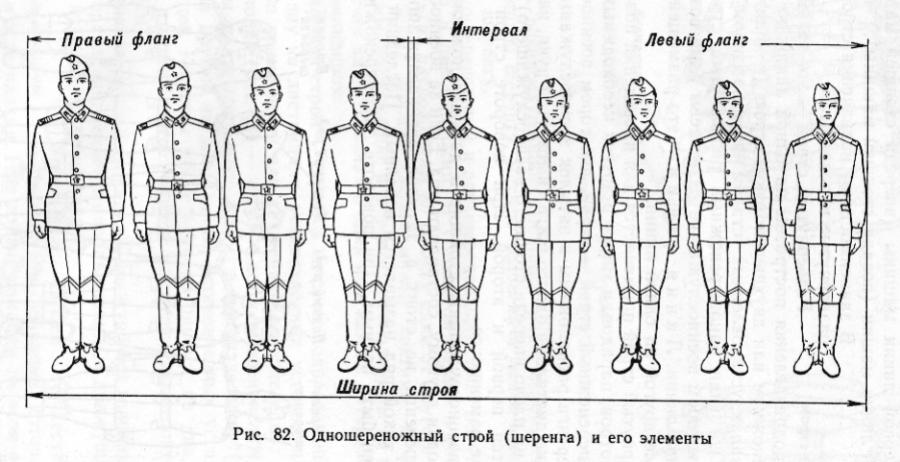  Фланг  правый ( левый ) – правая ( левая ) оконечность строя. При поворотах строя наименования флангов не изменяются. Фронт – сторона строя в которую военнослужащие обращены лицом ( машины – лобовой частью ). Тыльная  сторона  строя – сторона, противоположная фронту. Интервал– расстояние по фронту между военнослужащими  ( машинами ), подразделениями и частями. Дистанция – расстояние в глубину между военнослужащими  ( машинами ), подразделениями и частями. Ширина  строя – расстояние между флангами. Глубина  строя – расстояние от первой шеренги ( впереди стоящего военнослужащего ) до последней шеренги ( позади стоящего военнослужащего ), а при действиях на машинах – расстояние от первой линии машин ( впереди стоящей машины ) до последней линии машин ( позади стоящей машины ).                          Развёрнутый  и  походный  строй.    В зависимости от предназначения строи бывают развёрнутые и походные.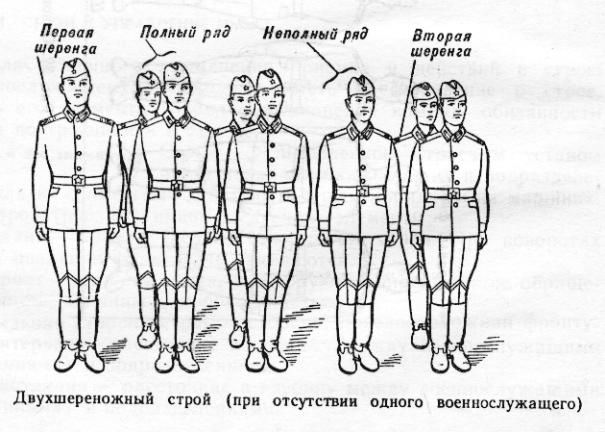  Развёрнутый  строй – это такой строй, в котором подразделения построены на одной линии по фронту в одношереножном или двухшереножном строю ( в линию машин ) на интервалах, установленных  Уставом или командиром. Двухшереножный  строй – строй, в котором военнослужащие одной шеренги расположены в затылок военнослужащим другой шеренги на дистанции одного шага ( вытянутой руки, наложенной на плечо впереди стоящего военнослужащего ). Шеренги называются первой и второй. При поворотах строя названия шеренг не изменяются. Ряд – два военнослужащих, стоящих в двухшереножном строю в затылок один другому. Неполный  ряд – когда за военнослужащим первой шеренги не стоит в затылок военнослужащий второй шеренги.При поворотах двухшереножного строя кругом военнослужащий неполного ряда переходит во впереди стоящую шеренгу. Четыре человека и менее всегда строятся в одну шеренгу. Сомкнутый– одношереножный ( двухшереножный ) строй в котором военнослужащие в шеренгах расположены по фронту один от другого на  интервалах, равных ширине ладони между локтями. Разомкнутый– одношереножный ( двухшереножный ) строй в котором военнослужащие в шеренгах расположены по фронту один от другого на интервалах в один шаг или на интервалах, указанных командиром.Развёрнутый строй применяется для проведения проверок, расчётов, смотров, парадов, а также в других необходимых случаях. 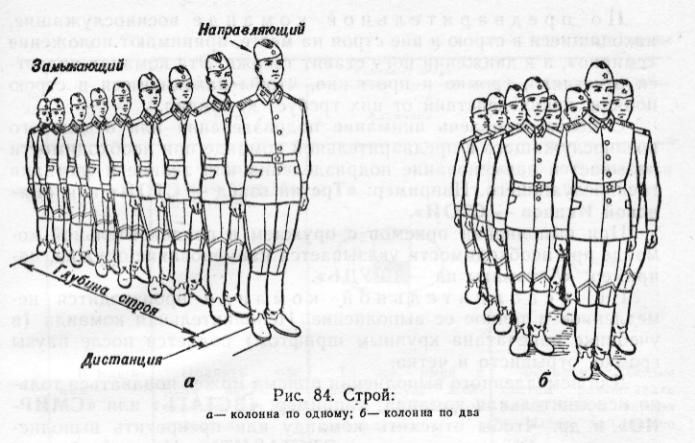  Походный  строй – строй, в котором подразделение построено в колонну или подразделения в колоннах построены одно за другим на дистанциях, установленных  Уставом или командиром.Он применяется для движения подразделений при совершении марша, прохождения торжественным маршем, с песней, а также в других необходимых случаях. Колонна – строй, в котором военнослужащие расположены в затылок друг другу, а подразделения ( машины ) – одно за другим на дистанциях, установленных  Уставом или командиром.  Колонны могут быть по одному, по два, по три, по четыре и более.Колонны применяются для построения подразделений и частей в развёрнутый или походный строй. Направляющий – военнослужащий ( подразделение, машина ), движущийся головным в колонне в указанном направлении. Замыкающий – военнослужащий ( подразделение, машина ), движущийся последним в колонне.   Действия  военнослужащих  у автомобиля  и  на  автомобилях.   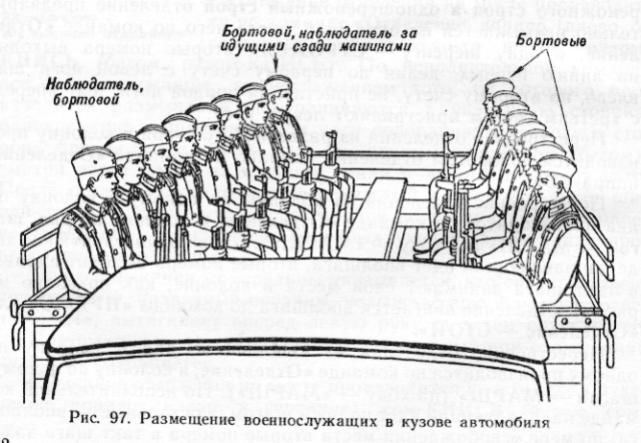 Для посадки на машины военнослужащие выстраиваются впереди машины в одношереножном или двухшереножном строю так, чтобы шеренга ( вторая шеренга ) находилась впереди машины не ближе трёх шагов. Водители машин становятся в строй своего подразделения.Посадка на автомобили производится через правый, левый и задний борта; на автомобили с закрытым кузовом – через задний борт. На автомобиль, находящийся на правой обочине дороги, посадка через левый борт не производится.Высадка из автомобиля производится через правый, левый и задний борта; их автомобиля с закрытым кузовом – через задний борт. Высадка из автомобилей, находящихся на правой обочине дороги , через левый борт не разрешается.Наблюдение за креплением бортовых запоров кузова автомобиля во время движения ведётся “ бортовыми “, назначаемыми из военнослужащих, сидящих на крайних местах у переднего и заднего бортов.Наблюдение за сигналами старшего начальника ведётся назначенным наблюдателем, который размещается в правом переднем углу кузова автомобиля.  Домашнее задание:    1.Знать определения элементов строя                                       2. Уметь определять своё место в строю